Publicado en Madrid el 28/06/2022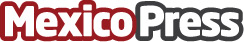 La industria porcina del Reino Unido reduce el uso de antibióticos en un 17%, según datos de AHDB Estos nuevos datos proporcionados por AHDB muestran que la cantidad de antibiótico utilizado para tratar a los cerdos en granjas del Reino Unido en 2021 se redujo en un 17%, lo que eleva la reducción total desde 2015 al 69%Datos de contacto:Sheila Carbajal915 191 005Nota de prensa publicada en: https://www.mexicopress.com.mx/la-industria-porcina-del-reino-unido-reduce-el_1 Categorías: Internacional Finanzas Gastronomía Industria Alimentaria Consumo http://www.mexicopress.com.mx